MAX MUSTERMANNLEBENSLAUF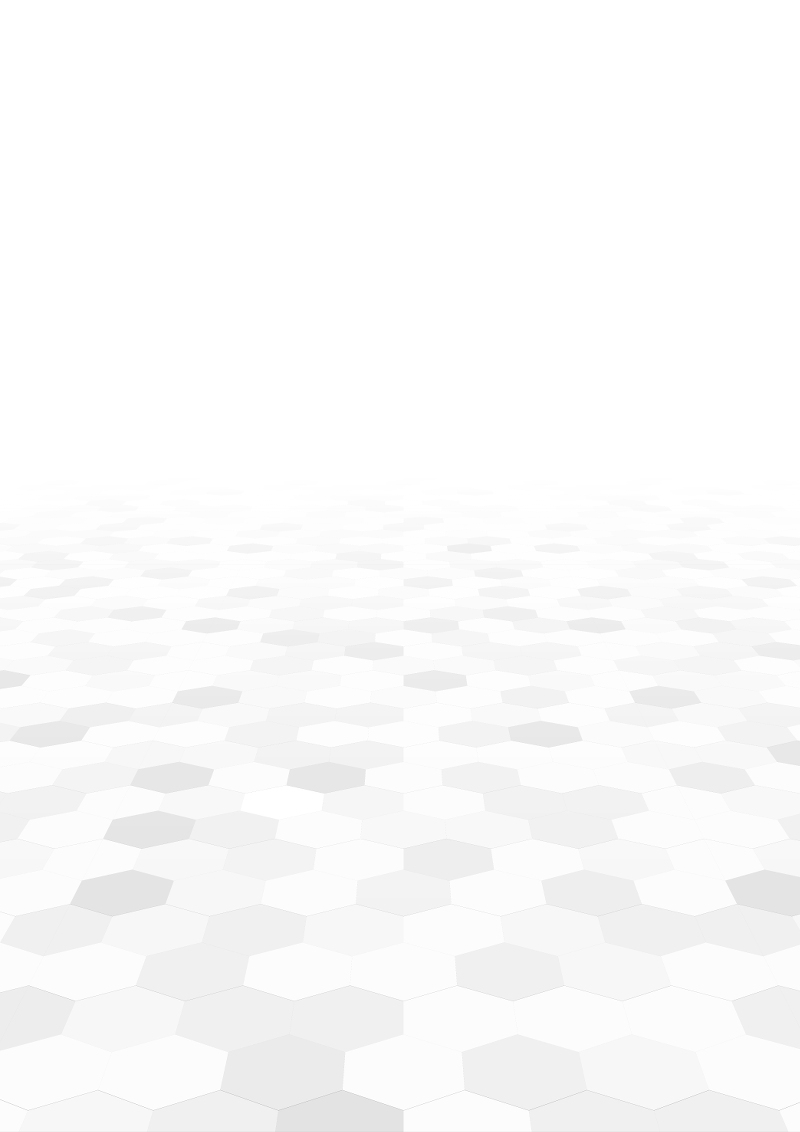 Beispielstadt, 8.8.2021Max MustermannBERUFLICHER WERDEGANGBERUFLICHER WERDEGANGÜBER MICHÜBER MICHÜBER MICHLeiter interne Logistik (16 Mitarbeiter) 08/2009 – heuteMustertrans GmbH, Leverkusen - Verantwortlich für Absackanlage,
  Lager, Kommissionierung
- Einführung eines TPU-Recycling-Konzepts,    
  Kostenreduzierung um 50%Logistikplaner 06/2009 – 01/2004Verlade GmbH, Bonn- Planung & Realisierung von logistischen 
  Abläufen im Bereich Beschaffung- Prozessoptimierung des
  Supply Chain Management,   Kostenersparnis: 33%Leiter interne Logistik (16 Mitarbeiter) 08/2009 – heuteMustertrans GmbH, Leverkusen - Verantwortlich für Absackanlage,
  Lager, Kommissionierung
- Einführung eines TPU-Recycling-Konzepts,    
  Kostenreduzierung um 50%Logistikplaner 06/2009 – 01/2004Verlade GmbH, Bonn- Planung & Realisierung von logistischen 
  Abläufen im Bereich Beschaffung- Prozessoptimierung des
  Supply Chain Management,   Kostenersparnis: 33%Ich bin ein extrem lernwilliger und begeisterungsfähiger Mitarbeiter, der stetig neue Herausforderungen sucht.Ich bin ein extrem lernwilliger und begeisterungsfähiger Mitarbeiter, der stetig neue Herausforderungen sucht.Ich bin ein extrem lernwilliger und begeisterungsfähiger Mitarbeiter, der stetig neue Herausforderungen sucht.Leiter interne Logistik (16 Mitarbeiter) 08/2009 – heuteMustertrans GmbH, Leverkusen - Verantwortlich für Absackanlage,
  Lager, Kommissionierung
- Einführung eines TPU-Recycling-Konzepts,    
  Kostenreduzierung um 50%Logistikplaner 06/2009 – 01/2004Verlade GmbH, Bonn- Planung & Realisierung von logistischen 
  Abläufen im Bereich Beschaffung- Prozessoptimierung des
  Supply Chain Management,   Kostenersparnis: 33%Leiter interne Logistik (16 Mitarbeiter) 08/2009 – heuteMustertrans GmbH, Leverkusen - Verantwortlich für Absackanlage,
  Lager, Kommissionierung
- Einführung eines TPU-Recycling-Konzepts,    
  Kostenreduzierung um 50%Logistikplaner 06/2009 – 01/2004Verlade GmbH, Bonn- Planung & Realisierung von logistischen 
  Abläufen im Bereich Beschaffung- Prozessoptimierung des
  Supply Chain Management,   Kostenersparnis: 33%GeborenAdresseTelefonEMail29.2.1990Fantasiestr. 112345 Beispielstadt01234/ 55 66 77m.muster@mail.de29.2.1990Fantasiestr. 112345 Beispielstadt01234/ 55 66 77m.muster@mail.deLeiter interne Logistik (16 Mitarbeiter) 08/2009 – heuteMustertrans GmbH, Leverkusen - Verantwortlich für Absackanlage,
  Lager, Kommissionierung
- Einführung eines TPU-Recycling-Konzepts,    
  Kostenreduzierung um 50%Logistikplaner 06/2009 – 01/2004Verlade GmbH, Bonn- Planung & Realisierung von logistischen 
  Abläufen im Bereich Beschaffung- Prozessoptimierung des
  Supply Chain Management,   Kostenersparnis: 33%Leiter interne Logistik (16 Mitarbeiter) 08/2009 – heuteMustertrans GmbH, Leverkusen - Verantwortlich für Absackanlage,
  Lager, Kommissionierung
- Einführung eines TPU-Recycling-Konzepts,    
  Kostenreduzierung um 50%Logistikplaner 06/2009 – 01/2004Verlade GmbH, Bonn- Planung & Realisierung von logistischen 
  Abläufen im Bereich Beschaffung- Prozessoptimierung des
  Supply Chain Management,   Kostenersparnis: 33%BESONDERE FÄHIGKEITENBESONDERE FÄHIGKEITENBESONDERE FÄHIGKEITENLeiter interne Logistik (16 Mitarbeiter) 08/2009 – heuteMustertrans GmbH, Leverkusen - Verantwortlich für Absackanlage,
  Lager, Kommissionierung
- Einführung eines TPU-Recycling-Konzepts,    
  Kostenreduzierung um 50%Logistikplaner 06/2009 – 01/2004Verlade GmbH, Bonn- Planung & Realisierung von logistischen 
  Abläufen im Bereich Beschaffung- Prozessoptimierung des
  Supply Chain Management,   Kostenersparnis: 33%Leiter interne Logistik (16 Mitarbeiter) 08/2009 – heuteMustertrans GmbH, Leverkusen - Verantwortlich für Absackanlage,
  Lager, Kommissionierung
- Einführung eines TPU-Recycling-Konzepts,    
  Kostenreduzierung um 50%Logistikplaner 06/2009 – 01/2004Verlade GmbH, Bonn- Planung & Realisierung von logistischen 
  Abläufen im Bereich Beschaffung- Prozessoptimierung des
  Supply Chain Management,   Kostenersparnis: 33%MS WordMS ExcelSAPTeamplayKreativitätEigeninitiativeMS WordMS ExcelSAPTeamplayKreativitätEigeninitiativeAUSBILDUNGAUSBILDUNGSPRACHENSPRACHENSPRACHENUniversität Aachen09/2004 – 08/1998Wirtschaftsingenieur, Master, Note: 1,7Gymnasium Pulheim05/1998 – 05/1990Abitur, Note: 2,2Universität Aachen09/2004 – 08/1998Wirtschaftsingenieur, Master, Note: 1,7Gymnasium Pulheim05/1998 – 05/1990Abitur, Note: 2,2EnglischFranzösischChinesischEnglischFranzösischChinesischREFERENZENREFERENZENSOZIALE NETZWERKESOZIALE NETZWERKESOZIALE NETZWERKETom TeilerCEOMustertrans GmbHTelefon:01234/ 567890Mail:TT@mustertrans.deEva EmpfehlerHR ManagerVerlade GmbHTelefon:0987/654321Mail:EE@verlade.de
Xing:https://www.xing.com/profile/Max_MustermannLinkedin:https://www.linkedin.com/in/maxmustermannInstagram:https://www.instagram.com/max-0815Xing:https://www.xing.com/profile/Max_MustermannLinkedin:https://www.linkedin.com/in/maxmustermannInstagram:https://www.instagram.com/max-0815Xing:https://www.xing.com/profile/Max_MustermannLinkedin:https://www.linkedin.com/in/maxmustermannInstagram:https://www.instagram.com/max-0815